「令和６年度　釜石祥雲支援学校　高等部　入学者選考」　に関するフローチャート　　　　　　　　３学年　　　　　　　　　　　　　　　　　　　　各学年　　　　　　　　体験入学　申し込み　　　　　　　　　　　　　学校へ行こう週間　　　　　　〆切　６月30日（金）　　　　　　　　　　　　  前期：６月19日（月）～23日（金）予約制　　　　　　釜石祥雲支援学校　高等部　　　　　　　　　　　 後期：11月13日（月）～17日（金）※　　　　　　　　体験入学　当日　　　　　　　　　　　　　　　　７月26日（水）　8：45～　　　　　　　　　　　　　　　　　　釜石祥雲支援学校　高等部　　　　　　　 　　　　　　　　　　　　教育相談　申し込み　　　　　　期間　８月～12月20日（水）　　　　　　　 　　　　　　　　　出願を考えている場合は、必ず　　　　　　申し込み順に受付　　　　　　　　　　　　　　　　　　　　　　受けて下さい。　　　　　　釜石祥雲支援学校　高等部　　　　　　　　　　　　　　　　　　※希望があれば、複数回の実施　　　　　　　　　　　　　　　　　　　　　　　　　　　　　　　　　　　　　ができます。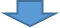 　　　　　　　　教育相談　当日　　　　　期間　９月１日（金）～12月21日（木）　　　　　　　　最終日は県教委の指示で県内統一　　　　　　本人・保護者・担任とそれぞれ面談　　　　　　　　　　　　　出願せず　　　　　　釜石祥雲支援学校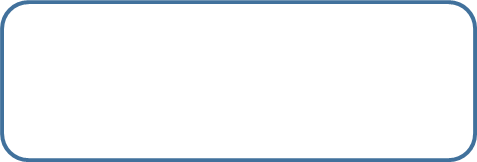 　　　　　　　　出願　　　　　　〆切　１月11日（木）１６：００必着　　　　　　釜石祥雲支援学校　事務室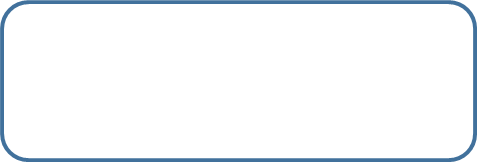 　　　　　　　　入学選考日　　　　　　期日　１月25日（木）　８：45～　　　　　　釜石祥雲支援学校　高等部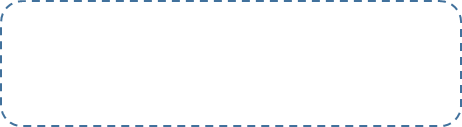 　　　　　　　　合格発表　　　　　　期日　２月１日（木）　15：00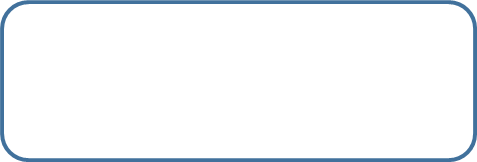 　　　　　　釜石祥雲支援学校　玄関貼出等　　　　　　　　　　　　実線囲み　　　　は必須。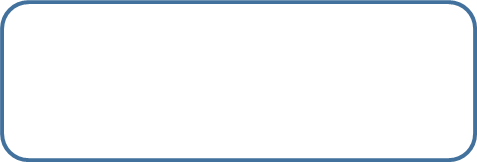 　　　　　　　　入学説明会　　　　　　期日　２月22日（木）　　　　　　　　　　　　　　　　点線囲み　　　　は任意。　　　　　　釜石祥雲支援学校　　　　　　　　　　　　　　